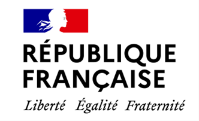 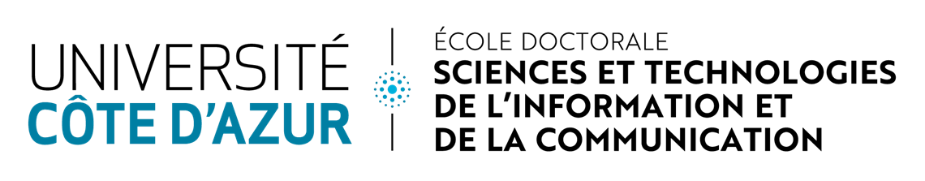 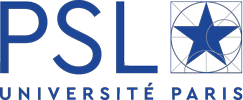 ED STIC — SOUTENANCE DE HDRDESIGNATION DES MEMBRES DE JURY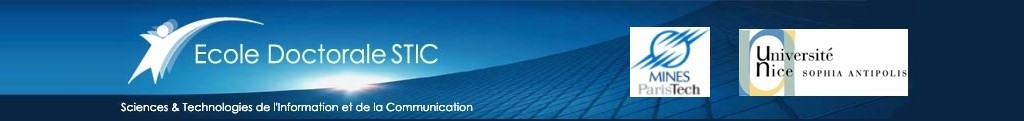 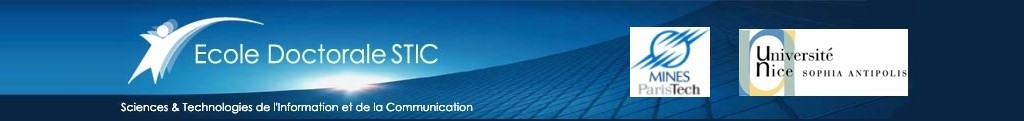 MEMBRES DU JURY PROPOSÉS (3 au minimum) : FACULTATIF : INVITÉS 3 maximum (attention : les invités ne figurent pas dans les documents de la soutenance)CANDIDATCANDIDATnom : prénom :date de naissance :lieu de naissance :email :nom : prénom :date de naissance :lieu de naissance :email :nom : prénom :date de naissance :lieu de naissance :email :nom : prénom :date de naissance :lieu de naissance :email :nom : prénom :date de naissance :lieu de naissance :email :date de soutenance :heure de soutenance :lieu de soutenance :date de soutenance :heure de soutenance :lieu de soutenance :date de soutenance :heure de soutenance :lieu de soutenance :INTITULE DES TRAVAUX DE HDRINTITULE DES TRAVAUX DE HDRen français :en anglais :en français :en anglais :1er membre du jury - Rapporteur : OUI1er membre du jury - Rapporteur : OUInom :prénom :fonction :adresse complète du lieu d'exercice :Pays : email :URL personnel :nom :prénom :fonction :adresse complète du lieu d'exercice :Pays : email :URL personnel :nom :prénom :fonction :adresse complète du lieu d'exercice :Pays : email :URL personnel :nom :prénom :fonction :adresse complète du lieu d'exercice :Pays : email :URL personnel :nom :prénom :fonction :adresse complète du lieu d'exercice :Pays : email :URL personnel :FRANCEnom :prénom :fonction :adresse complète du lieu d'exercice :Pays : email :URL personnel :nom :prénom :fonction :adresse complète du lieu d'exercice :Pays : email :URL personnel :2ème membre du jury - Rapporteur : OUI2ème membre du jury - Rapporteur : OUInom :prénom :fonction :adresse complète du lieu d'exercice :Pays : email :URL personnel :nom :prénom :fonction :adresse complète du lieu d'exercice :Pays : email :URL personnel :nom :prénom :fonction :adresse complète du lieu d'exercice :Pays : email :URL personnel :nom :prénom :fonction :adresse complète du lieu d'exercice :Pays : email :URL personnel :nom :prénom :fonction :adresse complète du lieu d'exercice :Pays : email :URL personnel :FRANCEnom :prénom :fonction :adresse complète du lieu d'exercice :Pays : email :URL personnel :nom :prénom :fonction :adresse complète du lieu d'exercice :Pays : email :URL personnel :3ème membre du jury - Rapporteur : OUI3ème membre du jury - Rapporteur : OUInom :prénom :fonction :adresse complète du lieu d'exercice :Pays : email :URL personnel :nom :prénom :fonction :adresse complète du lieu d'exercice :Pays : email :URL personnel :nom :prénom :fonction :adresse complète du lieu d'exercice :Pays : email :URL personnel :nom :prénom :fonction :adresse complète du lieu d'exercice :Pays : email :URL personnel :nom :prénom :fonction :adresse complète du lieu d'exercice :Pays : email :URL personnel :FRANCEnom :prénom :fonction :adresse complète du lieu d'exercice :Pays : email :URL personnel :nom :prénom :fonction :adresse complète du lieu d'exercice :Pays : email :URL personnel :4ème membre du jury - Rapporteur : NON4ème membre du jury - Rapporteur : NONnom :prénom :fonction :adresse complète du lieu d'exercice :Pays : email :URL personnel :nom :prénom :fonction :adresse complète du lieu d'exercice :Pays : email :URL personnel :nom :prénom :fonction :adresse complète du lieu d'exercice :Pays : email :URL personnel :nom :prénom :fonction :adresse complète du lieu d'exercice :Pays : email :URL personnel :nom :prénom :fonction :adresse complète du lieu d'exercice :Pays : email :URL personnel :FRANCEnom :prénom :fonction :adresse complète du lieu d'exercice :Pays : email :URL personnel :nom :prénom :fonction :adresse complète du lieu d'exercice :Pays : email :URL personnel :5ème membre du jury - Rapporteur : NON5ème membre du jury - Rapporteur : NONnom :prénom :fonction :adresse complète du lieu d'exercice :Pays : email :URL personnel :nom :prénom :fonction :adresse complète du lieu d'exercice :Pays : email :URL personnel :nom :prénom :fonction :adresse complète du lieu d'exercice :Pays : email :URL personnel :nom :prénom :fonction :adresse complète du lieu d'exercice :Pays : email :URL personnel :nom :prénom :fonction :adresse complète du lieu d'exercice :Pays : email :URL personnel :FRANCEnom :prénom :fonction :adresse complète du lieu d'exercice :Pays : email :URL personnel :nom :prénom :fonction :adresse complète du lieu d'exercice :Pays : email :URL personnel :6ème membre du jury - Rapporteur : NON6ème membre du jury - Rapporteur : NONnom :prénom :fonction :adresse complète du lieu d'exercice :Pays : email :URL personnel :nom :prénom :fonction :adresse complète du lieu d'exercice :Pays : email :URL personnel :nom :prénom :fonction :adresse complète du lieu d'exercice :Pays : email :URL personnel :nom :prénom :fonction :adresse complète du lieu d'exercice :Pays : email :URL personnel :nom :prénom :fonction :adresse complète du lieu d'exercice :Pays : email :URL personnel :FRANCEnom :prénom :fonction :adresse complète du lieu d'exercice :Pays : email :URL personnel :nom :prénom :fonction :adresse complète du lieu d'exercice :Pays : email :URL personnel :